МОСКОВСКАЯ ОБЛАСТЬГ. ДОМОДЕДОВО ВСЕРОССИЙСКИЙ КОНКУРС ЭКОЛОГИЧЕСКИХ ПРОЕКТОВ «ВОЛОНТЕРЫ МОГУТ ВСЕ»2021 г.ПАСПОРТ  ПРОЕКТА   «Время выбрало нас» (использование  вторсырья в детском творчестве и охрана окружающей среды)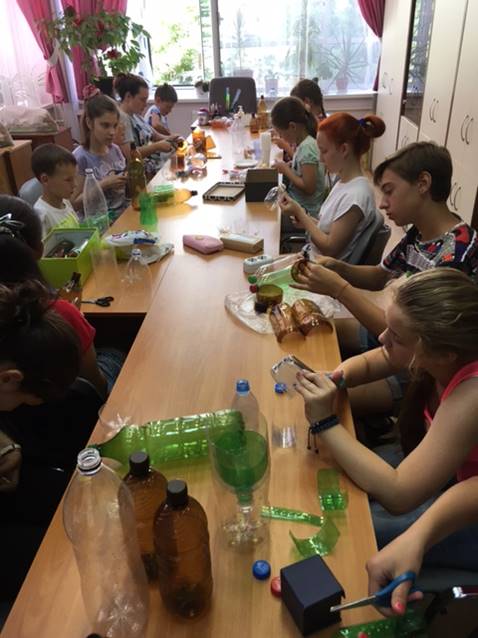 III этап. Собственное творчество. Среда и окружающий мир.Социальный аспект.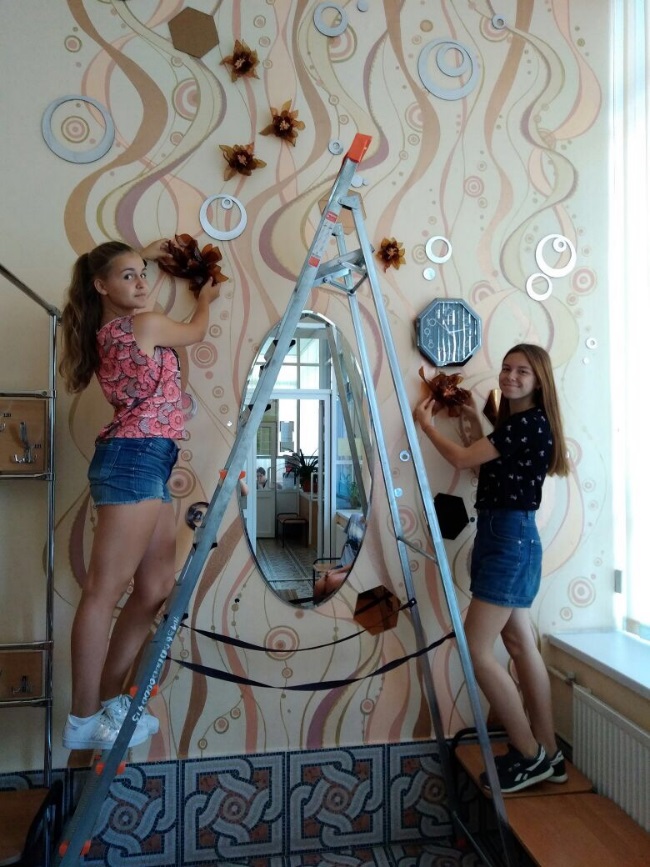 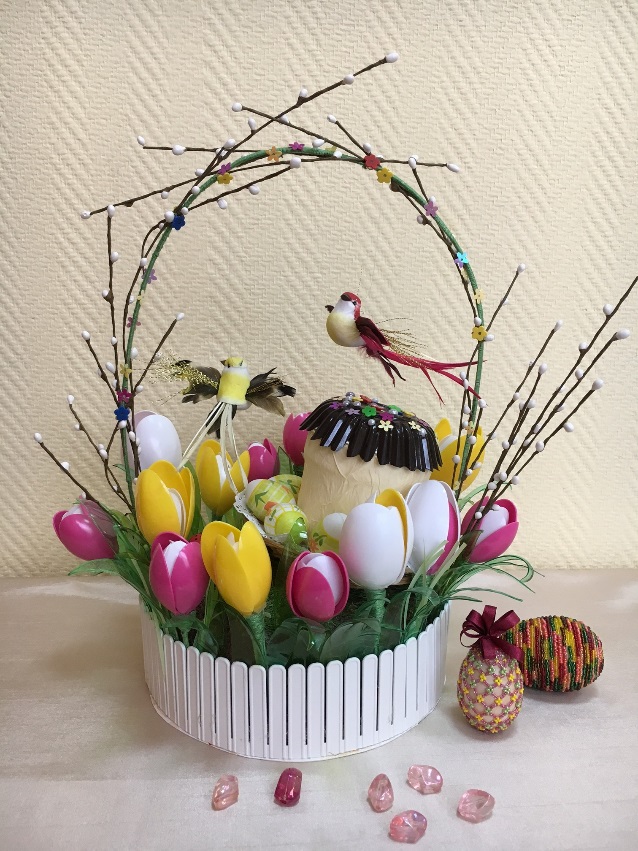 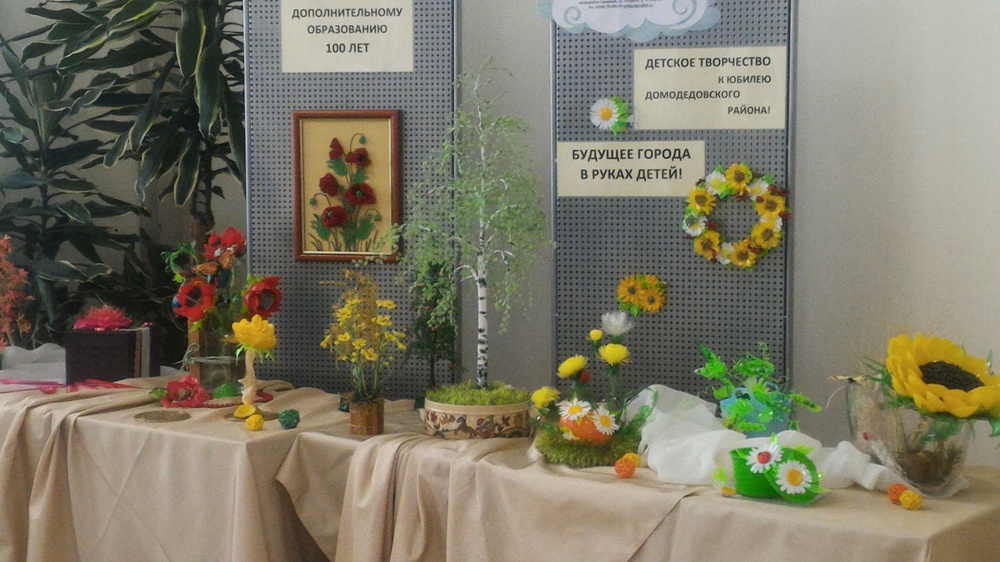 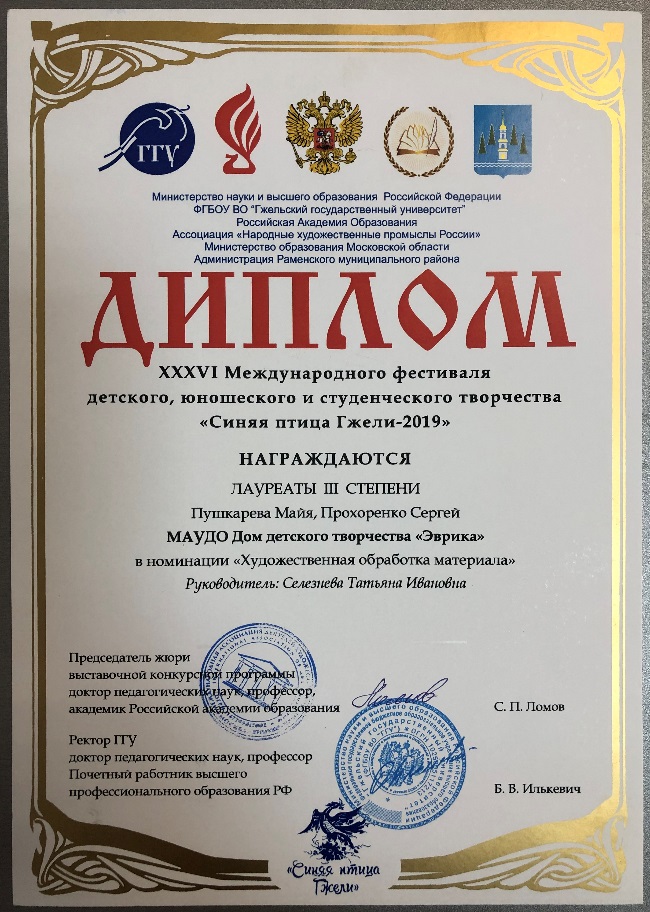 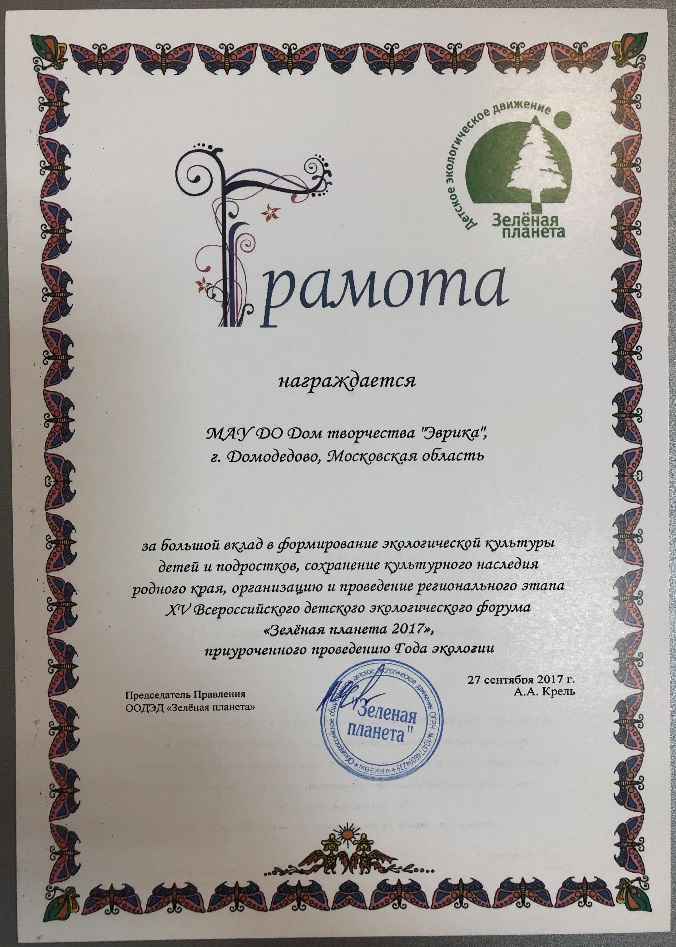 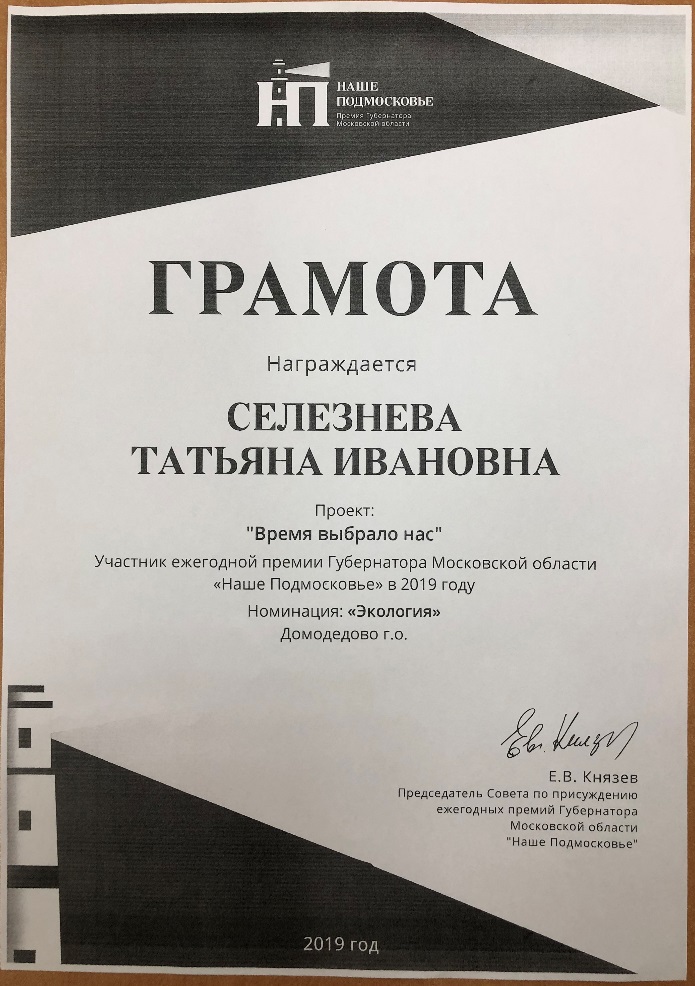 Номинация«Мир своими руками»«художественная обработка материалов на тему природолюбия (пластик) и охраны окружающей среды»Проект«Время выбрало нас»Коллективная работа объединение «ТехноДизайн»Муниципальное автономное  учреждение  дополнительного образованияДом детского творчества «Эврика»142001, Московская область, г. Домодедово, микрорайон Северный, ул. Гагарина, д. 45 пом.01Т. 8(496) 79-566-59  evrika-dom@bk.ruРуководитель проектапедагог дополнительного образованияСелезнева Татьяна ИвановнаОрганизация - заявительОрганизация - заявительМуниципальное автономное  учреждение  дополнительного образованияДом детского творчества «Эврика»142001, Московская область, г. Домодедово, микрорайон Северный, ул. Гагарина, д. 45 пом.01Т. 8(496) 79-566-59  evrika-dom@bk.ruРуководитель проектаРуководитель проектапедагог дополнительного образованияСелезнева Татьяна ИвановнаТворческая командаТворческая командаВоспитанники объединения художественной  направленности «ТехноДизайн»,   возраст 14-16 лет: Кузнецов Алексей, Тонкачев АнтонЦель проектаЦель проектаВоспитание экологической культуры детей и подростков  через осознание надвигающейся  эко-катастрофы и создание условий для использования вторсырья в  детском творчестве.Задачи проектаЗадачи проекта- сформировать у подростков потребность в экологической грамотности и культуре через активность и участие в экологических акциях, проектах, мероприятиях различного уровня;- научить детей грамотно подходить к вопросам утилизации отходов и их сортировки;- научить обучающихся применять полученные знания на практике при благоустройстве мест общественного пользования (учреждение, которое посещает, дом, в котором живешь, класс в своей  школе и т.д.)- научить подростков видеть прекрасное в  окружающем мире и  умению передавать  красоту природы   при создании творческой работы;- прививать трудолюбие и эстетический вкус (творческие проекты, беседы, наблюдения и т.д.)Целевая аудитория проектаЦелевая аудитория проектаЦелевая аудитория - подростки,  с желанием заниматься волонтерством, экологическими проектами  и делать МИР вокруг себя чище и лучше. Сроки и период реализации проектаСроки и период реализации проектаПериод реализации проекта – 2 года, с цикличным повторением.География проектаГеография проектаГородской округ Домодедово, с возможностью использования на любой территории.Краткое описание механизма реализации проектаКраткое описание механизма реализации проектаКраткое описание механизма реализации проектаI этап. Осознание экологической катастрофы.           Работа с обучающимися строится на принципах системных бесед, привлечения внимания к проблемам окружающего  их мира, проблемам «многолетнего разложения пластика» в природе. Главная задача педагога – заострить внимание на бережном отношении к тому, что нас окружает,  сформировать потребность к экологической культуре, искореняя собственное равнодушие. Безусловно, вся работа начинается с наблюдений, привлечения обучающихся к активной деятельности:беседы с воспитанниками творческого объединения, просмотр тематических фильмов/ роликов;участие в акциях: «Чистый город», «Посади дерево», «Лес Победы», «Зеленая планета» и т.д.участие субботниках по благоустройству территории микрорайона.II этап. Поиск путей решения проблем. Перенос наблюдаемого в художественную форму            На II этапе обучающимся предлагается включиться в проблемно-проектную деятельность. На занятиях рассматриваются предложения по созданию элементов оформления интерьера из вторичного, но долговечного сырья – пластика. Этапы в себя включают следующее:творческая переработка «долговечного пластика» и  идеи использования его в дизайн-проектах;творческий процесс и подготовительная  работа (сбор сырья, определение места оформления, рисунки, схемы и т.д.)работа с пластиком (одноразовая посуда) по созданию элементов декора. Знакомство с приёмами работы.Объектами наблюдения здесь является природа (животный мир, красота и целесообразность их особенностей); взаимодействие природных форм в природе. Другим важным объектом наблюдения становится окружающая предметная искусственная среда (город, дома, предметы быта, техника и т. д.). Данный раздел предполагает развитие способности детей и подростков концентрировать внимание на нужном объекте, способности различать, сравнивать, выбирать нужное, комбинировать.III этап. Собственное творчество. Среда и окружающий мир.Социальный аспект.Передача в проекте собственного творчества, знаний, полученных посредством наблюдения. Художественное выражение увиденного; соотнесении своих впечатлений от увиденного, услышанного, прочувствованного с их выражением в разных видах работ. На данном этапе очень важно сформировать у подростков  способность самостоятельно создавать творческий продукт в каком-либо виде деятельности на основе наблюдательности, памяти, художественно-образного мышления, воображения, фантазии. Педагог даёт возможность ребенку попробовать себя в разных видах творчества (роспись стен, декор подарков и т.д.)      В ходе работы педагог делает упор на социальный аспект, что формирует понимание значимости экологической культуры в жизни общества и отдельного человека. В ходе работы над проектами формируются зрительные различия понятий: природная среда, пластика формы, цвет, внутреннее устройство, конструкция, пространственное распределение масс, взаимосвязь элементов, разнообразие форм, искусственная среда – замещение природы, сотворение нового, необычного (архитектура, предметы и арт-объекты). Практическая конструктивная деятельность каждого ученика направляется на умение создавать среду или её фрагмент, помещать предмет, декоративный элемент в среду исходя из заданных установок - эскизная работа (на плоскости, в объёме, в пространстве) и работа на конкретном месте: интерьер, уголок комнаты, элементы украшения интерьера. Красной нитью проектов проходит цель – сохранение природы и оказание ей «помощи» через «вторичную переработку пластика» и использование его в детском творчестве. По ходу выполнения работ проводится анализ зрительных впечатлений через собственные взгляды, через собственное «я», идет работа над оформлением интерьера (учреждение; лестничная площадка; оформление подарков и т.д.), а так же организуются  выставки, оформляются  экспозиции.Ожидаемые результаты проекта.        По итогам реализации данного проекта можно с уверенностью сказать, что проблемы воспитания экологической культуры подростков в МАУ ДО ДДТ «Эврика»  не стоит!  Воспитанники  осознают проблемы современного общества в вопросах сохранения природы  и умело используют вторсырьё в  своём  творчестве, тем самым  сохраняя её в силу своих возможностей.        Воспитанники объединения активно участвуют  в экологических акциях, проектах, мероприятиях различного уровня. Все чаще они становятся жителями города с активной жизненной позицией и сами инициируют мероприятия (оформление общественных мест, подарки ветеранам, организация выставок и участие в конкурсах). Их работы наполнены светом, передают красоту природы, которая нуждается в сохранении.I этап. Осознание экологической катастрофы.           Работа с обучающимися строится на принципах системных бесед, привлечения внимания к проблемам окружающего  их мира, проблемам «многолетнего разложения пластика» в природе. Главная задача педагога – заострить внимание на бережном отношении к тому, что нас окружает,  сформировать потребность к экологической культуре, искореняя собственное равнодушие. Безусловно, вся работа начинается с наблюдений, привлечения обучающихся к активной деятельности:беседы с воспитанниками творческого объединения, просмотр тематических фильмов/ роликов;участие в акциях: «Чистый город», «Посади дерево», «Лес Победы», «Зеленая планета» и т.д.участие субботниках по благоустройству территории микрорайона.II этап. Поиск путей решения проблем. Перенос наблюдаемого в художественную форму            На II этапе обучающимся предлагается включиться в проблемно-проектную деятельность. На занятиях рассматриваются предложения по созданию элементов оформления интерьера из вторичного, но долговечного сырья – пластика. Этапы в себя включают следующее:творческая переработка «долговечного пластика» и  идеи использования его в дизайн-проектах;творческий процесс и подготовительная  работа (сбор сырья, определение места оформления, рисунки, схемы и т.д.)работа с пластиком (одноразовая посуда) по созданию элементов декора. Знакомство с приёмами работы.Объектами наблюдения здесь является природа (животный мир, красота и целесообразность их особенностей); взаимодействие природных форм в природе. Другим важным объектом наблюдения становится окружающая предметная искусственная среда (город, дома, предметы быта, техника и т. д.). Данный раздел предполагает развитие способности детей и подростков концентрировать внимание на нужном объекте, способности различать, сравнивать, выбирать нужное, комбинировать.III этап. Собственное творчество. Среда и окружающий мир.Социальный аспект.Передача в проекте собственного творчества, знаний, полученных посредством наблюдения. Художественное выражение увиденного; соотнесении своих впечатлений от увиденного, услышанного, прочувствованного с их выражением в разных видах работ. На данном этапе очень важно сформировать у подростков  способность самостоятельно создавать творческий продукт в каком-либо виде деятельности на основе наблюдательности, памяти, художественно-образного мышления, воображения, фантазии. Педагог даёт возможность ребенку попробовать себя в разных видах творчества (роспись стен, декор подарков и т.д.)      В ходе работы педагог делает упор на социальный аспект, что формирует понимание значимости экологической культуры в жизни общества и отдельного человека. В ходе работы над проектами формируются зрительные различия понятий: природная среда, пластика формы, цвет, внутреннее устройство, конструкция, пространственное распределение масс, взаимосвязь элементов, разнообразие форм, искусственная среда – замещение природы, сотворение нового, необычного (архитектура, предметы и арт-объекты). Практическая конструктивная деятельность каждого ученика направляется на умение создавать среду или её фрагмент, помещать предмет, декоративный элемент в среду исходя из заданных установок - эскизная работа (на плоскости, в объёме, в пространстве) и работа на конкретном месте: интерьер, уголок комнаты, элементы украшения интерьера. Красной нитью проектов проходит цель – сохранение природы и оказание ей «помощи» через «вторичную переработку пластика» и использование его в детском творчестве. По ходу выполнения работ проводится анализ зрительных впечатлений через собственные взгляды, через собственное «я», идет работа над оформлением интерьера (учреждение; лестничная площадка; оформление подарков и т.д.), а так же организуются  выставки, оформляются  экспозиции.Ожидаемые результаты проекта.        По итогам реализации данного проекта можно с уверенностью сказать, что проблемы воспитания экологической культуры подростков в МАУ ДО ДДТ «Эврика»  не стоит!  Воспитанники  осознают проблемы современного общества в вопросах сохранения природы  и умело используют вторсырьё в  своём  творчестве, тем самым  сохраняя её в силу своих возможностей.        Воспитанники объединения активно участвуют  в экологических акциях, проектах, мероприятиях различного уровня. Все чаще они становятся жителями города с активной жизненной позицией и сами инициируют мероприятия (оформление общественных мест, подарки ветеранам, организация выставок и участие в конкурсах). Их работы наполнены светом, передают красоту природы, которая нуждается в сохранении.I этап. Осознание экологической катастрофы.           Работа с обучающимися строится на принципах системных бесед, привлечения внимания к проблемам окружающего  их мира, проблемам «многолетнего разложения пластика» в природе. Главная задача педагога – заострить внимание на бережном отношении к тому, что нас окружает,  сформировать потребность к экологической культуре, искореняя собственное равнодушие. Безусловно, вся работа начинается с наблюдений, привлечения обучающихся к активной деятельности:беседы с воспитанниками творческого объединения, просмотр тематических фильмов/ роликов;участие в акциях: «Чистый город», «Посади дерево», «Лес Победы», «Зеленая планета» и т.д.участие субботниках по благоустройству территории микрорайона.II этап. Поиск путей решения проблем. Перенос наблюдаемого в художественную форму            На II этапе обучающимся предлагается включиться в проблемно-проектную деятельность. На занятиях рассматриваются предложения по созданию элементов оформления интерьера из вторичного, но долговечного сырья – пластика. Этапы в себя включают следующее:творческая переработка «долговечного пластика» и  идеи использования его в дизайн-проектах;творческий процесс и подготовительная  работа (сбор сырья, определение места оформления, рисунки, схемы и т.д.)работа с пластиком (одноразовая посуда) по созданию элементов декора. Знакомство с приёмами работы.Объектами наблюдения здесь является природа (животный мир, красота и целесообразность их особенностей); взаимодействие природных форм в природе. Другим важным объектом наблюдения становится окружающая предметная искусственная среда (город, дома, предметы быта, техника и т. д.). Данный раздел предполагает развитие способности детей и подростков концентрировать внимание на нужном объекте, способности различать, сравнивать, выбирать нужное, комбинировать.III этап. Собственное творчество. Среда и окружающий мир.Социальный аспект.Передача в проекте собственного творчества, знаний, полученных посредством наблюдения. Художественное выражение увиденного; соотнесении своих впечатлений от увиденного, услышанного, прочувствованного с их выражением в разных видах работ. На данном этапе очень важно сформировать у подростков  способность самостоятельно создавать творческий продукт в каком-либо виде деятельности на основе наблюдательности, памяти, художественно-образного мышления, воображения, фантазии. Педагог даёт возможность ребенку попробовать себя в разных видах творчества (роспись стен, декор подарков и т.д.)      В ходе работы педагог делает упор на социальный аспект, что формирует понимание значимости экологической культуры в жизни общества и отдельного человека. В ходе работы над проектами формируются зрительные различия понятий: природная среда, пластика формы, цвет, внутреннее устройство, конструкция, пространственное распределение масс, взаимосвязь элементов, разнообразие форм, искусственная среда – замещение природы, сотворение нового, необычного (архитектура, предметы и арт-объекты). Практическая конструктивная деятельность каждого ученика направляется на умение создавать среду или её фрагмент, помещать предмет, декоративный элемент в среду исходя из заданных установок - эскизная работа (на плоскости, в объёме, в пространстве) и работа на конкретном месте: интерьер, уголок комнаты, элементы украшения интерьера. Красной нитью проектов проходит цель – сохранение природы и оказание ей «помощи» через «вторичную переработку пластика» и использование его в детском творчестве. По ходу выполнения работ проводится анализ зрительных впечатлений через собственные взгляды, через собственное «я», идет работа над оформлением интерьера (учреждение; лестничная площадка; оформление подарков и т.д.), а так же организуются  выставки, оформляются  экспозиции.Ожидаемые результаты проекта.        По итогам реализации данного проекта можно с уверенностью сказать, что проблемы воспитания экологической культуры подростков в МАУ ДО ДДТ «Эврика»  не стоит!  Воспитанники  осознают проблемы современного общества в вопросах сохранения природы  и умело используют вторсырьё в  своём  творчестве, тем самым  сохраняя её в силу своих возможностей.        Воспитанники объединения активно участвуют  в экологических акциях, проектах, мероприятиях различного уровня. Все чаще они становятся жителями города с активной жизненной позицией и сами инициируют мероприятия (оформление общественных мест, подарки ветеранам, организация выставок и участие в конкурсах). Их работы наполнены светом, передают красоту природы, которая нуждается в сохранении.Привлеченные партнеры проекта- Управление образования администрации городского округа Домодедово Московской области;- Образовательные учреждения городского округа Домодедово;- Территориальный отдел микрорайона Северный городского округа Домодедово;- Горком Профсоюзов работников народного образования и   науки.- Управление образования администрации городского округа Домодедово Московской области;- Образовательные учреждения городского округа Домодедово;- Территориальный отдел микрорайона Северный городского округа Домодедово;- Горком Профсоюзов работников народного образования и   науки.Приложения- Активные ссылки на социальные сети о реализации проекта;- Фотографии воспитанников с различных этапов проекта;- Фотографии проектов, выставок и экспозиций;- Дипломы, грамоты, благодарственные письма различных   ведомств;  - Активные ссылки на социальные сети о реализации проекта;- Фотографии воспитанников с различных этапов проекта;- Фотографии проектов, выставок и экспозиций;- Дипломы, грамоты, благодарственные письма различных   ведомств;  Приложение Активные ссылки на социальные сети о реализации проектаhttps://премия-мырядом.рф/peoples/43364/  Ссылка на профиль участника Премии Губернатора Московской области «Наше Подмосковье» (Селезневой Т.И. ) https://domodevrika.edumsko.ru/about/news/1135305  Ссылка на наш сайт Международного фестиваля детского, юношеского и студенческого творчества «Синяя птица Гжели» (размещение проекта)https://www.domod.ru/city/info/news/domodedovtsy_na_festivale_sinyaya_ptitsa_gzheli_2019/ Ссылка на сайт Администрации г.о. Домодедово, где размещена информация об участии учреждения в Международном фестивале детского, юношеского и студенческого творчества «Синяя птица Гжели»https://domodevrika.edumsko.ru/about/news/969436ссылка на августовскую педагогическую  конференцию, организаторами которой является Управление образования администрации городского округа Домодедово, Горком Профсоюзов работников образования и науки. Официальный  сайт МАУ ДО ДДТ «Эврика»https://domodevrika.edumsko.ru/about/news/691266 Мастер-класс «Мы за чистую планету» (оформление интерьера цветами из пластика) Официальный  сайт МАУ ДО ДДТ «Эврика»I этап. Осознание экологической катастрофы. Участие в субботниках по благоустройству территории микрорайона.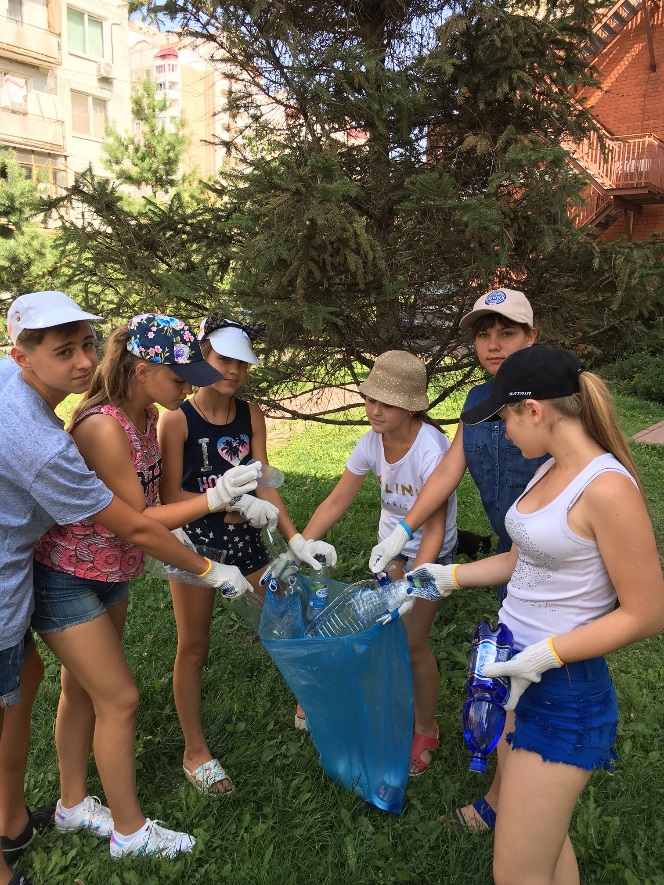 II этап. Поиск путей решения проблем. Перенос наблюдаемого в художественную форму